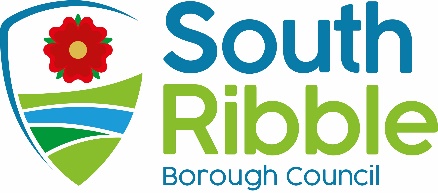 Urgent DecisionsPurpose of the ReportThis report informs Council of any urgent decisions taken since 28 February 2024 in accordance with the urgency procedures, as outlined in the Council’s constitution. 
These urgent decisions include:
“Key” decisions taken by the Executive and decisions which contained confidential or exempt information where 28 day notice had not been given on the Cabinet Forward Plan/ Notice of Executive Decisions;
Urgent reports taken to Cabinet;
Urgent decisions taken outside the budget and policy framework;
Urgent decisions for which the Mayor agreed to waive Scrutiny call-in and
Urgent decisions taken under Section 35 of the Council’s ConstitutionRecommendations to Council That Council note the report.Reasons for recommendationsIn accordance with the Council’s Constitution, this report informs Council of any decisions which have been taken under the following urgency procedures:Part 4C - Reports on Special Urgency Decisions to Council & General Exceptions19.1 The Leader must submit a report to the next available Council meeting setting out the details of any executive decision taken as a matter of special urgency under the procedure set out in Rule 18 (Key Decision - Special Urgency).19.2 The Cabinet must prepare a report to the next available Council meeting setting out the details of any executive decision taken without giving 28 days’ notice under the procedure set out in Rule 17 (Key Decision – General Exception).Part 4F – Scrutiny Procedure Rules - Call In and Urgency11.14. All decisions taken as a matter of urgency must be reported to the next available meeting of the Council, together with the reasons for urgency.  The next available meeting of the Scrutiny Committee will review the process for agreeing the urgent decision and make appropriate recommendations.Part 4A Council Procedure Rules (Standing Orders)Delegation of Urgent Decisions between Meetings of the Cabinet or a CommitteeWhere a need for urgent action arises between meetings of a committee, but it is not considered to be sufficient justification for calling a special meeting or calling such a meeting would not be possible for any reason, such decisions may be taken by the Chief Executive (or other designated officer). The Chief Executive (or other designated officer) shall first consult the chairman or vice chairman of the concerned committee and, if the concerned committee could not itself decide the matter under delegated powers, the Leader and Deputy Leader of the Council.In circumstances where the offices of the chairman and vice-chairman of the concerned committee, or the Leader and Deputy Leader of the Council are unfilled, the Chief Executive (or other designated officer) shall first consult the Mayor before taking an urgent decision. Such consultation shall be in written form and the decision shall be reported to the next scheduled meeting of the Cabinet or committee as appropriate.Other options considered and rejectedNone, for the reasons given above.Corporate prioritiesThe report relates to the following corporate priorities: Background to the reportFollowing the meeting of Council on 31 January 2024, the following decisions were taken under the Council’s urgency procedures, as detailed below.Details of urgent decisions taken in accordance with the ConstitutionClimate change and air quality The work noted in this report does not impact the climate change and sustainability targets of the Councils Green Agenda and all environmental considerations are in place.Equality and diversityThere are no Equality Impact Assessment (EIA) and Equality Act implications arising from this report.RiskNone.Comments of the Statutory Finance OfficerThe Chief Finance Officer (s151) comments have been included on all the urgent decisions referenced in this report.Comments of the Monitoring OfficerNo comments.Background documents Council Constitution – Mod.Gov link to Decisions pageReport ofMeetingDateDirector of Governance and Monitoring Officer(Introduced by )CouncilWednesday, 28 February 2024Is this report confidential?NoIs this decision key?NoAn exemplary councilHealthy and Happy CommunitiesOpportunities for everyoneGreen and Clean NeighbourhoodDecisionDate and Decision MakerReasons for urgencyCommunities and Housing Service ReviewFebruary 2024Cabinet Member (Communities, 
Leisure and Wellbeing)General Exception (GE)The Cabinet Member was asked to take the decision under GE to allow for consultation to be undertaken with staff within agreed timescales.Holiday Activity and Food Funding 2024/2025March 2024Leader of the Council and Chief Executive – Standing Order 35Notification of the grant funding was received in February and needed to be reviewed by legal services prior to accepting the funding.The decision needed to be made prior to 11 March so the implementation date could be met.It was not possible to call a meeting of full 
council before 11 March to agree the grant funding acceptance and budget creation. The decision was taken by the Leader and CE via Standing Order 35. Holiday Activity and Food Funding 2024/2025March 2024

Leader of the Council – Executive Member DecisionFollowing on from the Standing Order 35
decision it was necessary for a subsequent EMD, this also had to be approved for 11 March.As the decision was “key” it needed to have 
28 days notice on the Forward Plan. In this case as the decision was on the plan for less than five working days the decision was taken using Special Urgency. Approval was given from the Chair of the Corporate, Performance and Budget Scrutiny (CPBS), Councillor Will Adams.As the decision was urgent there was no time frame for the call-in period to be accommodated. The Mayor gave his approval to waive call in due to the short time frame out of our control. A subsequent report will be submitted to the CPBS as required by the constitution for committee to review the waiving of call in and for any recommendations as appropriate.Report Author:Email:Telephone:Date:Coral Astbury (Democratic and Member Services Officer)coral.astbury@southribble.gov.uk01772 62530815 March 2024